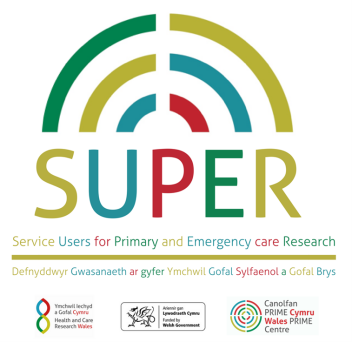 Summary of research development information for SUPER members Please return to Angharad Claydon: a.a.claydon@swansea.ac.uk Contact nameRole and organisationContact email addressName or working title of research bid (acronym and in full)Chief investigator Person presenting to SUPER meetingBrief description of proposed research (approx. 250 words)How do you plan to involve public members and patients in the proposed study?What questions or aspects of your research do you want SUPER to consider?Target research grant and timetable OR grant details if funding already awardedDate this form was completed